Rogene Worley Middle SchoolWeekly Lesson Plan2019-2020 School YearGrade Level:  8					Six Weeks:  3    Week:  5						       Dates:  12/9-13/19100% EVERY STUDENT EVERY DAYMondayTuesdayWednesdayC000HRaise HandRaise HandRaise HandAWe will research information about our chosen college.We will research information about our chosen college.We will research scholarships.We will research information about our chosen college.We will research scholarships.M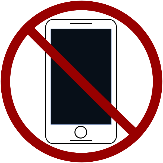 No MovementNo MovementNo MovementPI will look up information about the college I have chosen in order to create a digital presentation about it.I will look up information about the college I have chosen in order to create a digital presentation about it.I will research scholarships and apply for one.I will look up information about the college I have chosen in order to create a digital presentation about it.I will research scholarships and apply for one.S“If you can hear me, clap once…If you hear me now, clap twice.”  “If you can hear me, clap once…If you hear me now, clap twice.”  “If you can hear me, clap once…If you hear me now, clap twice.”  ThursdayFridayNotesC00HRaise HandRaise HandASemester Exam ReviewsPeriods 1-4Adopt-a-Child Day12/16—Exams 1-412/17—Exam Reviews 5-812/18—Exams 5-8MNo MovementNo MovementPS“If you can hear me, clap once…If you hear me now, clap twice.”  “If you can hear me, clap once…If you hear me now, clap twice.”  